Dimanche 27 Juin 2021 de 6h à 18hANCIEN MONASTERE DE CONSOLATION (DOUBS)1ère FOIRE A LA BELLE BROCANTE ET AUX ANTIQUITES      organisée par le Rotary Comté de Maiche Au profit de la Banque Alimentaire de Besançon.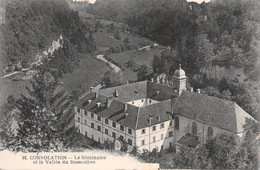 Règlement et modalités de réservation :Emplacements : La brocante a lieu le dimanche 27 Juin 2021, de 06h00 à 18h00, dans la cour de l’ancien monastère de Consolation datant du 17ème siècle.La Foire à « la Belle Brocante et aux Antiquités est réservée aux professionnels.Les emplacements sont en tout-venant ou goudronnés, en extérieur. Les emplacements vous seront attribués à votre arrivée, dès 6h. A partir de 8h, tout déplacement de véhicule sur le site sera interdit jusqu’à 17h00 pour des raisons de sécurité (sauf services de secours). Afin de libérer les parkings, un véhicule pourra être stationner derrière le stand.Pour cette première édition, vous trouverez, joint au bulletin d’inscription, un plan de la foire. Vous pouvez indiquer 3 préférences d’emplacement. L’attribution des stands se fera en fonction de la date de réception de votre inscription, cachet de la poste faisant foi, et en fonction des disponibilités restantes. Participation :Le forfait est de 80 €, ce qui correspond à un emplacement de 6m x 5m en extérieur. Un véhicule pourra être stationné derrière le stand : la surface totale utilisée, véhicule compris, ne devra pas dépasser les 30 m2.Si vous désirez plus grand, il vous faut prendre 2 emplacements, etc… Le préau étant réservé exclusivement à la restaurationTous les exposants s’engagent à respecter le site ainsi que les consignes des organisateurs sous peine d’exclusion immédiate. Les objets exposés sont sous la responsabilité des exposants. L'Association ROTARY COMTE DE MAICHE ne pourra pas être tenue comme responsable en cas de perte ou de vol, parkings compris.Restauration :Une buvette ainsi qu’un stand de restauration seront à votre disposition.Si vous le désirez, un plateau repas, au tarif de 12 €, pourra vous être servi sur votre stand sur réservation et règlement de celui-ci au moment de votre inscription, boissons non comprises, café compris. Inscriptions : Les inscriptions ( en 4 eme page) se font par voie postale auprès de l’Association   ROTARY Comté de MAICHE : chez Madame Emmanuelle Lacoste, 1 rue du Mont 25120 Maiche : tel 06 81 15 85 56ou chez Guy Morel 4 rue Cuvier 25140 Charquemont. Tel : 06 86 72 51 87avant le 30 Mai  2021 accompagnées :d’un chèque de règlement correspondant au(x) stand(s) réservé(s) et repas , à l’ordre de « ROTARY COMTE DE MAICHE »,d’une photocopie du K-bis de l’année en cours,d’une photocopie de la carte professionnelle recto/verso,d’une photocopie du contrat d’assurance de l’année en cours.Adresse e-mailDès réception de votre dossier complet, un e-mail vous sera adressé pour validation.Toute inscription non réglée ou incomplète ne sera pas prise en compte.Nous attirons votre attention sur le fait que nous ne serons pas tenus pour responsables en cas d’intempéries et qu’en conséquence aucun remboursement ne sera effectué ; il en sera de même en cas de désistement. Annulation : Le club rotarien se réserve le droit d’annuler tout simplement la manifestation dans le cas où les inscriptions ne seraient pas ou plus suffisantes. Les inscriptions seraient remboursées.Dans le cas où cette manifestation serait annulée pour cause sanitaire, les inscriptions seraient remboursées.Tombola :Une tombola sera réalisée le même jour : chaque brocanteur accepte de mettre gratuitement un lot d’une valeur minimum de 20 €. Le tirage de la tombola se fera à partir de 17h, sur place .. Chaque brocanteur pourra disposer d’un ou plusieurs carnets de tickets, qui leur seront remis lors de confirmation de l’inscription.Publicité :Un book publicitaire sera diffusé à 500 exemplaires minimum : -Les brocanteurs auront la possibilité de disposer pour leur publicité :soit  d’une page entière au prix de 200 € soit une demi-page au prix de 100 € Pour ceux qui ne souhaitent pas participer à cette publicité, seul leur nom apparaitra sur une liste en fin de document.Les éléments publicitaires de chaque brocanteur devront être fournis en même temps que le règlement de l’inscription. Si ces derniers sont fournis après l’inscription, ils ne pourront être retenus pour la publicité.Le Rotary prendra en charge la création de Flyers dont une partie sera à disposition des brocanteurs.Le Rotary COMTE DE MAICHE aura la possibilité d’organiser ce même jour, des activités uniquement complémentaires, n’ayant aucun caractère « Brocanteur » afin d’attirer le maximum de clients potentiels. Le Rotary se réserve le droit de faire apparaitre sur ce support publicitaire, des sponsors. un descriptif de ses activités et une publicité de l’activité complémentaire retenue.Interdiction :La vente d’armes à feu n’est pas autorisée. Les couteaux ne doivent être exposés que sous vitrines fermées. La vente des objets en rapport avec le nazisme est strictement interdite.Dimanche 27 Juin 2021 de 6h à 18hSITE DE CONSOLATIONROTARY CLUB DE MAICHE1ère FOIRE A LA BELLE BROCANTE ET AUX ANTIQUITESBulletin d’inscriptionNom, Prénom  : ………….……………………………………………………………………………………………..……………………………………..Raison sociale  : ………………………………………….……………………………………………………………..……………………………………..Adresse : ………………………………………………………..………………………………………………………………………………………………..CP : ………………………. Ville : ………………………………………..……………………………………………………………………………………..Tél :………………………………………………………Email : ………………………...…………………………………………………………………….Carte professionnelle  N° : ………      …………………………………………………………………validité :… ………..……………………..N° d’identification au registre du Commerce ou n° SIRET………………………………………………………………………………….N° immatriculation de mon véhicule : ……………………………………………………………………………………………………………….RC : n° de contrat :…………………………………………………………… ; Compagnie / …………………………………….Toute inscription non réglée ou incomplète ne sera pas prise en compte.□ Emplacement (80 euros)Nombre d’emplacement : ……………X 80 € = ………..euros TTCTOTAL EMPLACEMENT(S) :         :                                                                                                                                 € TTC□ Je souhaite réserver un plateau repas au tarif de 12 € :                                             +Nombre de plateau(x) : …………………… x 12 € soit au total : TOTAL REPAS : ……………                                                                                                                                              €  TTCTOTAL inscription ( repas compris) :                                                                   =                                                     € TTCPréférences d’emplacement 1er choix : stand n°……..2ème choix : stand n°……..3ème choix : stand n°……..Désire être à coté de : ……………………………………………………..Par ma signature, je déclare avoir pris connaissance des termes du règlement de la Brocante, figurant sur les pages 1 à 4 ci-dessus du bulletin d’inscription, je les accepte et je m’engage à les respecter dans leur intégralité.Fait à …………………………………………………………………………………. le ……………………………..Signature précédée de la mention : lu et approuvé :Contacts : Emmanuelle Lacoste, 1 rue du Mont 25120 Maiche : tel 06 81 15 85 56                 Guy Morel 4 rue Cuvier 25140 Charquemont. Tel : 06 86 72 51 87